ОПИС ДИСЦИПЛІНИДисципліна «Іноземна мова» є обов’язковою та важливою для підготовки конкурентоздатних фахівців і креативних особистостей до ефективної комунікації іноземною мовою в навчальному, професійному і міжкультурному оточенні. Під час її вивчення студенти навчаються вести і підтримувати розмову на знайомі теми, пов’язані з навчанням та майбутньою спеціальністю, висловлюючи свої особисті думки і погляди під час обміну фактичною інформацією про події, пов’язані з освітою та спеціалізацією навчання.Дисципліна забезпечує пріоритетність розвитку особистості студента, його творчих здібностей; формує у студентів навички та вміння практичного володіння іноземною мовою як засобом спілкування, що вимагає набуття ними лінгвістичної (мовленнєвих знань та умінь), соціолінгвістичної та прагматичної компетенцій, які є необхідними для виконання завдань, пов’язаних з навчанням і майбутньою професійною діяльністю; розуміти чіткі та прості повідомлення, включаючи попередження, оголошення та інструкції в ситуаціях, пов’язаних з навчанням та майбутньою професією; адекватно реагувати на такі повідомлення; аналізувати інформацію з іншомовних джерел для отримання даних, необхідних для виконання загальних академічних та професійних завдань; ефективно використовувати діапазон словникового запасу, у тому числі термінології академічної сфери та галузі навчання, і граматичні структури, необхідні для вираження відповідних функцій та понять.СТРУКТУРА КУРСУПОЛІТИКА ОЦІНЮВАННЯШКАЛА ОЦІНЮВАННЯ СТУДЕНТІВСИЛАБУС ДИСЦИПЛІНИ«Іноземна мова»Ступінь вищої освіти – бакалавр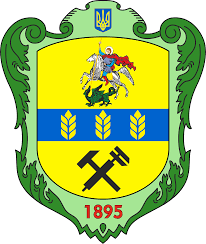   Спеціальність 141 "Електроенергетика, електротехніка      та електромеханіка"Освітня програма 141 "Електроенергетика, електротехніка та електромеханіка"Рік навчання 1 семестр 2 Форма навчання деннаКількість кредитів ЄКТС 4Мова викладання  англійськаЛектор курсу К.геогр.н., старший викладач Безпала Ольга ВасилівнаКонтактна інформаціялектора (e-mail)Olgabezpala82@gmail.comСторінка курсу moodle.nati.org.uahttp://moodle.nati.org.ua/user/profile.php?id=2235ТемаГодини (практичні)Результати навчанняЗавданняОцінювання2 семестр2 семестр2 семестр2 семестр2 семестрМодуль 1Модуль 1Модуль 1Модуль 1Модуль 1Тема 1. About myself and my family. My working day.2Знати назву університету, інституту, факультету, спеціальності. Висловлюватися у рамках тематики, описуючи себе та своїх рідних, хоббі та основні види діяльності.Діалогічне мовлення за наданим зразком. Виконання самостійної роботи.7Тема 2. Nizhyn2Знати лексико-граматичні особливості тексту «Nizhyn», виконати закріплюючі вправи та творчі завдання. Вміти укладати відповідні власні розмовні ситуації та діалоги-обговорення.Укладання словника, робота з відео- та аудіо матеріалом, Інтернет-джерелами, здача практичної роботи, виконання самостійної роботи7Тема 3. Our Institute2Знати лексико-граматичні особливості тексту «Our Institute», виконати закріплюючі вправи та творчі завдання. Вміти укладати відповідні власні розмовні ситуації та діалоги-обговорення.Укладання словника, робота з відео- та аудіо матеріалом, Інтернет-джерелами, здача практичної роботи, виконання самостійної роботи7Тема 4. Kyiv- the capital of Ukraine2Знати лексико-граматичні особливості тексту «Kyiv», виконати закріплюючі вправи та творчі завдання. Вміти укладати відповідні власні розмовні ситуації та діалоги-обговорення.Укладання словника, робота з відео- та аудіо матеріалом, Інтернет-джерелами, здача практичної роботи, виконання самостійної роботи7Модуль 2Модуль 2Модуль 2Модуль 2Модуль 2Тема 1. My specialty and faculty4Знати та вміти застосовувати вивчений матеріал та вміти спілкуватись на запропоновані теми.Прокоментувати прочитані та прослухані тексти. Виконання самостійної роботи7Тема 2. .  Electric charges4Вміти аналізувати використання дієслів та конструкцій дієслів в майбутньому та простому минулому часі при застосуванні професійної лексики відповідно до запропонованих тем.Написання конспекту,Здача практичних робітВиконання самостійної роботи5Тема 3. The nature of electricity4Вміти читати, розуміти та використовувати професійні терміни в усному та писемному іншомовному спілкування. Знати та застосовувати професійну лексикуУкладання словника та конспекту, робота з відео- та аудіо матеріалом5Тема 4. Electric current2Знати основні вимоги до презентації, вміти розробити та представити презентацію відповідно до означених вимог, розуміти основну інформацію з прочитаного англомовного текстуРозробка презентації, Написати короткі повідомлення за вказаною темою; виконання самостійної роботи5Модуль 3Модуль 3Модуль 3Модуль 3Модуль 3Тема 1. Electric circuits2Знати та вміти застосовувати вивчений матеріал та вміти спілкуватись на запропоновані теми.Прокоментувати прочитані та прослухані тексти. Виконання самостійної роботи5Тема 2. Alternating current2Вміти аналізувати використання дієслів та конструкцій дієслів в майбутньому та простому минулому часі при застосуванні професійної лексики відповідно до запропонованих тем.Написання конспекту,Здача практичних робітВиконання самостійної роботи5Тема 3. Conductors and insulators2Вміти читати, розуміти та використовувати професійні терміни в усному та писемному іншомовному спілкування. Знати та застосовувати професійну лексикуУкладання словника та конспекту, робота з відео- та аудіо матеріалом5Тема 4. Semiconductors2Знати основні вимоги до презентації, вміти розробити та представити презентацію відповідно до означених вимог, розуміти основну інформацію з прочитаного англомовного текстуРозробка презентації, Написати короткі повідомлення за вказаною темою; виконання самостійної роботи5Всього за семестрВсього за семестрВсього за семестрВсього за семестр70ЕкзаменЕкзаменЕкзаменЕкзамен30Всього за курсВсього за курсВсього за курсВсього за курс100Політика щодо дедлайнів та перескладання:Роботи, які здаються із порушенням термінів без поважних причин, оцінюються на нижчу оцінку. Перескладання модулів відбувається із дозволу лектора за наявності поважних причин (наприклад, лікарняний). Політика щодо академічної доброчесності:Роботи студентів мають бути їх оригінальними дослідженнями чи міркуваннями. Відсутність посилань на використані джерела, фабрикування джерел, списування, втручання в роботу інших студентів становлять, але не обмежують, приклади можливої академічної недоброчесності. Виявлення ознак академічної недоброчесності в письмовій роботі студента є підставою для її незарахуванння викладачем, незалежно від масштабів плагіату чи обману.Політика щодо відвідування:Відвідування занять є обов’язковим. Студенти мають інформувати викладача про неможливість відвідати заняття. У будь-якому випадку студенти зобов’язані дотримуватися усіх строків визначених для виконання усіх видів письмових робіт, передбачених курсом.Рейтинг здобувача вищої освіти, балиОцінка національна за результати складання екзаменів заліківОцінка національна за результати складання екзаменів заліківРейтинг здобувача вищої освіти, балиекзаменівзаліків90-100відміннозараховано74-89добрезараховано60-73задовільнозараховано0-59незадовільноне зараховано